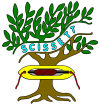 Job Description: Second in English (KS2 English LeadPart time (Monday to Friday am only, alternate Tuesdays full day)Reports to:  Strategic Lead for EnglishStart date: January 2019 Salary:  MPS/UPS + TLR2aThe Role To lead and manage the implementation of a challenging, coherent and cumulative English curriculum that is taught by a highly ambitious and outstanding team of subject teachers. To lead the development of Key Stage 2 (Year 6) EnglishDuties and expectations of all teachers at Scissett Middle School Teach, to an outstanding level, all years and abilities Play an active role in ensuring a consistently orderly, calm and stimulating environment, both in and out of the classroom; Make a vital contribution to the efficient running of the Department, including setting and marking assessments, assisting in moderation of assessments Enhance the quality of teaching and learning in the Department and wider school through sharing resources and good practice, lesson observation, collaborative teaching, and active participation in CPD; Develop habits of excellence in ourselves and our pupils through an emphasis on high expectations in all we do and a Growth Mindset.Ensure care of pupils is at the heart of all we do: Report concerns immediately, make referrals as required and build strong relationships with pupils.Key responsibilities and outcomes for the Second in English (KS2 Lead) Strategically lead the development of KS2 English.Line manage the staff within the department.Track data and analyse to identify underperformance ensuring effective and timely interventions. Ensure accountability at all levels is effective and leads to high standards of progress for all pupils.Facilitate and organise high quality training sessions which ensure high standards across KS2 English.Outline progression route for KS2 and ensure SOW supports maximum challenge and progress for all.Quality Assure the objectives and tracking sheet used across the department to ensure coverage of NC and that pupil progress is mapped out effectively. Make explicit links between national, school and departmental strategies for raising standards across the Key Stage.Establish targets for improvement for cohorts, groups of pupils and individual pupils, using the outcomes of review and monitoring.Challenge and support the improvement of ineffective teaching at KS2 and ensure leadership within the department is of a high standard.Allocate responsibilities across the department to ensure efficiency and reduction in staff workload.Keep abreast of curriculum developments, support and monitor best practice across the school and ensure its dissemination.Leadership and management Participate in recruitment and selection activitiesAssist in the professional development of teachers Supervise and support beginner teachers and NQTs Develop strong partnerships and ensure regular and productive communication with parents and Pyramid schoolsMaintain regular and productive communication with pupils, parents and colleagues. Teaching and Learning Develop all department teachers to ensure teaching is consistently outstanding Direct and supervise support staff assigned to lessons to ensure the support provided to individuals and groups is having a significant impact on academic progressPut in place an ongoing intervention programme to ensure pupils who fall behind have effective intervention to ensure they catch up quickly and sustain progress. Monitor and assess teaching and learning Set regular, meaningful and measurable assessments for pupils Maintain accurate pupil data that can be used to make teaching more effectiveProduce and contribute to oral and written assessments, reports and references relating to individuals and groups of pupils Participate in preparing pupils for KS2 SATs. Other Undertake, and when required, deliver or be part of the appraisal system and relevant training and professional development Undertake other various responsibilities as directed by the Headteacher or Principal